Маркетинговое исследование рынка туристических услугЩербинина Любовь Юрьевна, кандидат экономических наук, доцент;Кузьмина Елена Константиновна, студентИнститут экономики и менеджментаБалтийского федерального университета имени И. Канта (г. Калининград)В статье рассмотрены основные статистические данные по рынку туристических услуг Калининградской области, динамика его развития, факторы, влияющие на рынок, наиболее популярные направления туризма Калининградской области.  Ключевые слова: Калининградская область, рынок туристических услуг, турфирмы, туризм.В наиболее узком смысле туризм – это отрасль, соединяющую множество различных секторов экономики, связанных с обслуживанием клиентов в едином технологическом порядке. Под этим подразумевается единый туристический комплекс. Все туристические функции можно свести к 4 видам: доставка туристов к месту назначения, обеспечение их питанием, проживанием и досугом. Туризм (туристический продукт) – это услуги, которые призваны удовлетворять конкретные потребности: в отдыхе, развлечениях, познавательной деятельности и других [1, с. 76].Понятие «туризм» включает в себя не только такие понятия, как путешествие и отдых, но и название одного из секторов экономики. Туризм – это еще и туристические компании, в первую очередь деятельность туристических организаторов и посредников. Таким образом, туризм – сектор экономики, включающая в себя деятельность туристических организаторов, агентов и посредников.По состоянию на 2015 год Калининградская область занимает 31 место  в России по объему оказанных населению туристических услуг. В таблице 1 представлены данные по объему туристских услуг, оказанных населению в млн.руб. за период с 2009 по 2015 г.г. [2]. По данным официальной статистики, объемы рынка туристических услуг в Российской Федерации в рублевом эквиваленте постепенно растут, средний цепной темп роста рынка за период с 2009 по 2015 г.г.  составляет 113%. Наибольшие темпы роста рынок туристических услуг России демонстрировал в 2010 г. (цепной темп роста 128%) и в 2013 году (120%). Отметим,  что темпы роста рынка, начиная с 2014 года, резко замедлились, и уже в 2014 году рынок показал прирост только в 1%. За 2015 год рост рынка туристических услуг Российской Федерации составил 107%.Таблица 1Объем туристических услуг, оказанных населению (млн.руб.)Похожую динамику показывал рынок туристических услуг СЗФО РФ. По таблице 1 видно резкое замедление рынка в 2014 году (темпы роста 102%) с последующим сокращением объемов оказанных туристических услуг в 2015 году на 8%. Статистические данные по рынку туристических услуг Калининградской области значительно отличаются от российских показателей. В 2014 году наблюдался рост рынка туристических услуг на 35%, а в 2015 году рост составил 25%.В таблице 2 представлены данные по численности лиц, работающих в туристических фирмах, включая внешних совместителей и работников, выполнявших работы по договорам гражданско-правового характера [2]. Динамика показателей объема оказанных туристических услуг лишь частично коррелирует с динамикой показателей численности лиц, работающих в туристических организациях (таблица 2). Так по рынку туристических услуг РФ в целом  и рынку СЗФО РФ хорошо видна поворотная критическая точка – 2014 год, которая характеризовалась резким сокращением численности работников туристических фирм. Так за 2014 год численность работников турфирм в РФ сократилась на 9%, более значительное сокращение показал рынок СЗФО РФ, на нем  сокращение численности занятых составило уже 44%. Таблица 2Численность лиц, работающих в туристических фирмахАналогичную динамику (с запаздыванием на год) показывает рынок туристических услуг Калининградской области, численность работников турфирм в котором сократилась на 36% в 2015 году. Также в 2015 году наблюдается значительное сокращение количества турфирм в Калининградской области со 111 до 90. На рисунке 1 показано число туристический фирм Калининградской области за последние 5 лет. Рис. 1 – Число турфирм в Калининградской областиНаибольшее влияние на сокращение рынка туристических услуг, как в целом по стране, так и по Калининградской области в частности оказало изменение курса национальной валюты (рис.2). Так, во второй половине 2014 года наблюдался резкий скачок курса доллара, что привело к резкому удорожанию туристических услуг. 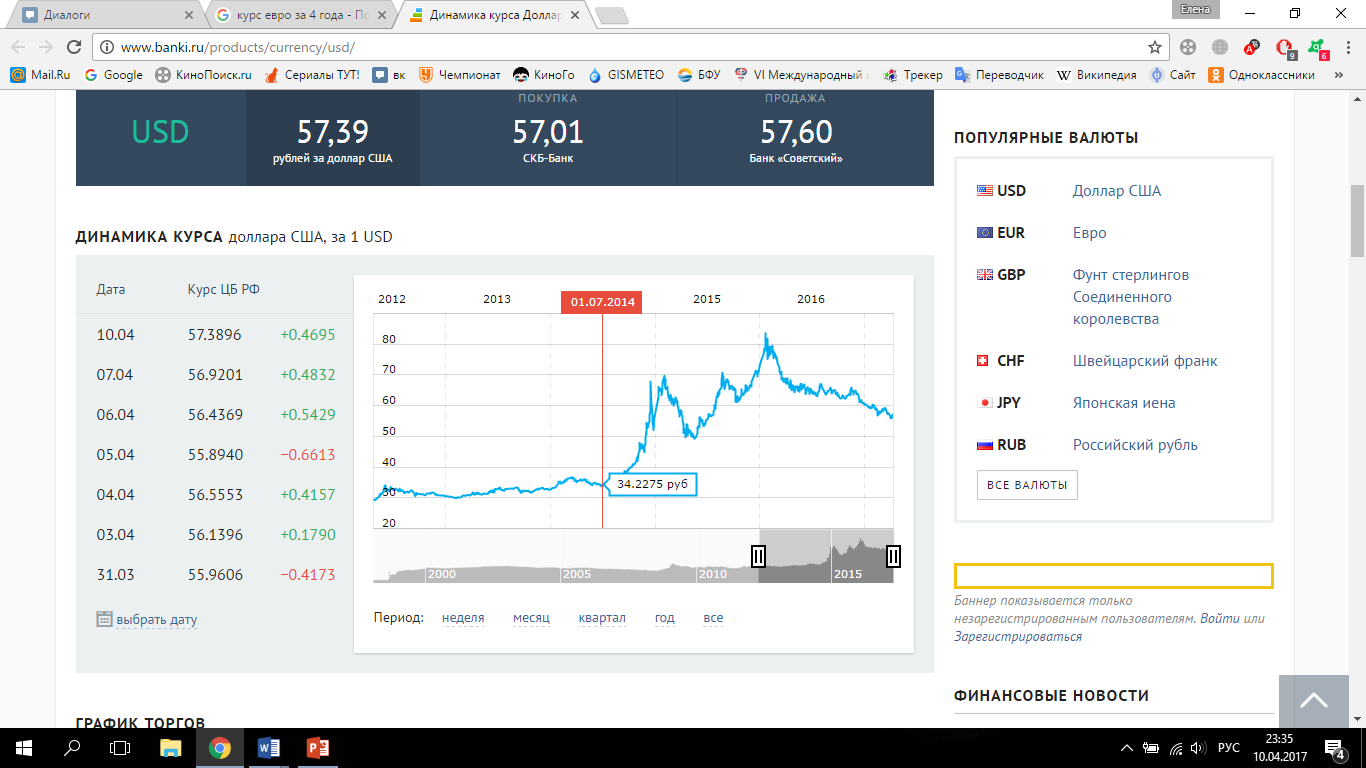 Рис. 2 – Динамика курса доллара за 2012-2016 годаДругим негативным фактором, повлиявшим на сокращение рынка, явился следующий. Летом 2014 года с разницей в 3 недели прекратили свое существование 2 крупных российских туроператора, объявив себя банкротами. ООО «Нева» заявила о своей несостоятельности 16 июля, в то время, как за рубежом находилось более 6,5 тыс. отдыхающих по линии туроператора клиентов и еще 17 тыс. человек остались без отдыха. Спустя 3 недели, 2 августа, о банкротстве объявляет другой крупный туроператор ООО «Лабиринт», от которого по последним данным, пострадало более 60 тыс. человек: 22 тыс. на тот момент находились заграницей.Структура выездного туризма показана на рисунке 3. Традиционными и наиболее популярными докризисными направлениями выездного туризма являлись: Турция, Россия, Египет и Испания [3].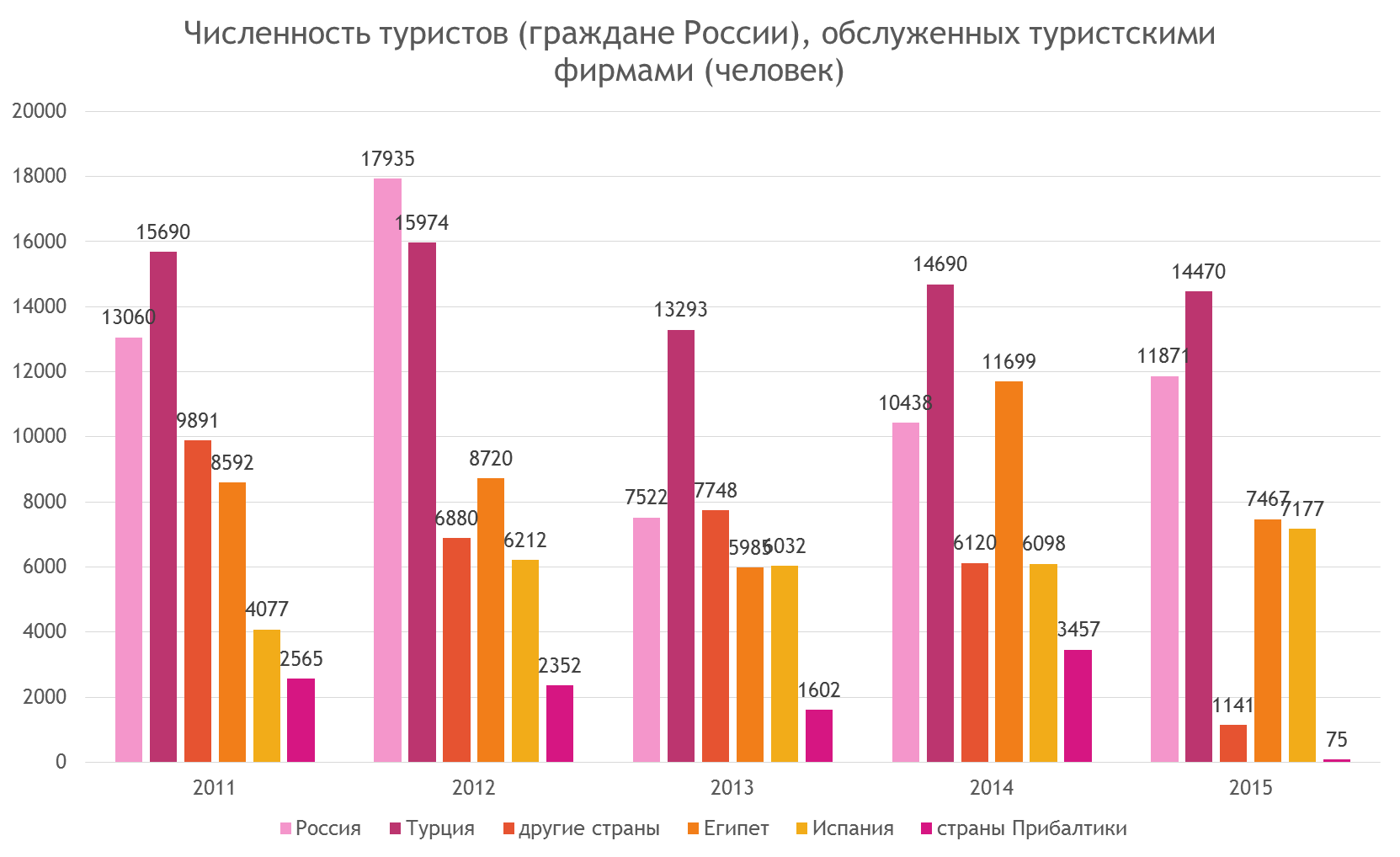 Рис. 3 – Численность туристов, обслуженных туристскими фирмами (человек)По данным ООО «Бюро путешествий» за 2016 год прослеживается изменение основного направления выездного туризма. В связи с приостановлением авиасообщения с Египтом в ноябре 2015 года и по настоящее время, а также с приостановлением авиасообщения с Турцией с ноября 2015 года по июнь 2016 года, наибольшим спросом пользовался Тунис, ранее практически не являющийся массовым направлением отдыха, который смог заменить эти два популярных направления. И по статистике турагенства на сегодняшний день Тунис является одним из самых продаваемых и востребованных направлений отдыха на лето 2017.   Основными факторами, сдерживающими развитие туристического рынка, являются политические, такие как приостановление авиаснабжения с другими странами, и экономические факторы, в первую очередь это изменение курсов валют [5]. В целом же по рынку туризма можно сделать следующий вывод: выездной туризм сокращается, более популярным направлением становится въездной туризм. Литература:Сьюзен Бриггс. Маркетинг в туризме // Знання-Прес, 2005. - 358 с.Официальная статистика: Социальная сфера // Федеральная служба государственной статистики. URL: http://kaliningrad.gks.ru/ (дата обращения: 12.04.2017).Информация о турфирмах // ЕМИСС государственная статистика. URL: https://fedstat.ru/indicator/37253 (дата обращения: 12.04.2017).Информация о туризме в Калининградской области// Региональный информационный центр туризма калининградской области. URL: http://visit-kaliningrad.ru/ (дата обращения: 12.04.2017).Дусмухаметова К. В., Малова А. Д. Состояние туристической отрасли в Калининградской области // Вопросы экономики и управления. — 2016. — №5.1. — С. 81-85. URL: https://moluch.ru/th/5/archive/44/1592/ (дата обращения: 12.04.2017).ГодРоссийская ФедерацияРоссийская ФедерацияРоссийская ФедерацияСеверо-Западный федеральный округСеверо-Западный федеральный округСеверо-Западный федеральный округКалининградская областьКалининградская областьКалининградская областьГодОбъем рынка, млн.руб.Цепной абсолютный прирост, млн.руб.Цепной темп ростаОбъем рынка, млн.руб.Цепной абсолютный прирост, млн.руб.Цепной темп ростаОбъем рынка, млн.руб.Цепной абсолютный прирост, млн.руб.Цепной темп роста200978227,6--9075,4--424,1--20109987921651,4128%12016,22940,8132%492,468,3116%2011112829,412950,4113%131281111,8109%469,7-22,795%20121215458715,6108%14890,11762,1113%785,7316167%201314578424239120%17501,32611,2118%855,669,9109%2014147540,81756,8101%17776274,7102%1151,5295,9135%2015158251,910711,1107%16320,7-1455,392%1437,7286,2125%ГодРоссийская ФедерацияРоссийская ФедерацияРоссийская ФедерацияСеверо-Западный федеральный округСеверо-Западный федеральный округСеверо-Западный федеральный округКалининградская областьКалининградская областьКалининградская областьГодЧисленность лицЦепной абсолютный прирост, чел.Цепной темп ростаЧисленность лицЦепной абсолютный прирост, чел.Цепной темп ростаЧисленность лицЦепной абсолютный прирост, чел.Цепной темп роста200939727--5217--310--2010483128585122%69311714133%477167154%201147452-86098%5791-114084%4825101%2012486621210103%88313040152%447-3593%2013501441482103%9082251103%47023105%201445463-468191%5075-400756%51646110%2015484332970107%4217-85883%332-18464%